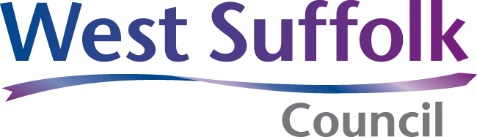 Licensed vehicle accident or incident report formLocal Government (Miscellaneous Provisions Act) 1976Town Police Clauses Act 1847Please note: All accidents or incidents, involving hackney carriage or private hire vehicles must be reported to the council within 72 hours of the incident as per the conditions of your licence.This form must be completed and submitted to the council by email along with photographs of the damage within 24 hours of reporting the accident or incident (except in exceptional circumstances) as per the conditions of your licence.For further guidance – see page 5GuidanceIt is the responsibility of a driver to update the council when a licensed vehicle is involved in an accident or incident involving damage to a vehicle, property, and, or, injury to any person or animal. This is regardless of how minor the accident or incident was and, or, who was at fault. The driver must inform the council in writing within 72 hours using the incident report form available on our website (West Suffolk Council – Taxi licences) which must be completed and submitted to the council by email (licensing@westsuffolk.gov.uk). Photographs of the damage must be sent through with the form, or within 24 hours of the accident or incident being reported. The report must be made as soon as possible after the accident or incident except in exceptional circumstances, for example, where the driver is incapacitated due to the accident or incident and as such is physically unable to make the notification. (Please note whiplash will be regarded as an injury.)An authorised officer of the council shall review the extent of the damage to a licensed vehicle following an accident or incident to determine whether the vehicle is fit for continued use or requires suspension. If the vehicle is fit for continued use but requires repair, the timescale for this repair must be agreed with an authorised officer of the council.If the vehicle is not deemed fit for continued use, the vehicle will be suspended until such time as a full compliance test is passed by one of the council’s approved garages and documentation submitted to the council.A licenced vehicle which has suffered major accident damage or requires substantial mechanical repair may be temporarily replaced by a hire vehicle, provided:the damage to, or defect in, the vehicle has been reportedan application is made in the prescribed mannerthe replacement vehicle meets the requirements of the council’s policy.Licensed vehicle involved in accident or incidentLicensed vehicle involved in accident or incidentLicensed vehicle involved in accident or incidentLicensed vehicle involved in accident or incidentLicensed vehicle involved in accident or incidentLicensed vehicle involved in accident or incidentLicensed vehicle involved in accident or incidentLicensed vehicle involved in accident or incidentLicensed vehicle involved in accident or incidentLicensed vehicle involved in accident or incidentLicensed vehicle involved in accident or incidentLicence numberLicence numberRegistration plateRegistration plateVehicle proprietorVehicle proprietorVehicle proprietorVehicle proprietorVehicle proprietorVehicle proprietorVehicle proprietorVehicle proprietorVehicle proprietorVehicle proprietorVehicle proprietorForenameForenameSurnameSurnameDate of birthDate of birthDriver numberDriver numberAddressAddressPostcode:Postcode:Postcode:Postcode:Postcode:Postcode:Postcode:Postcode:Postcode:Email addressEmail addressContact numberContact numberSecond vehicle proprietorSecond vehicle proprietorSecond vehicle proprietorSecond vehicle proprietorSecond vehicle proprietorSecond vehicle proprietorSecond vehicle proprietorSecond vehicle proprietorSecond vehicle proprietorSecond vehicle proprietorSecond vehicle proprietorForenamesForenamesSurnameSurnameDate of birthDate of birthDriver numberDriver numberAddressAddressPostcode:Postcode:Postcode:Postcode:Postcode:Postcode:Postcode:Postcode:Postcode:Email addressEmail addressContact numberContact numberUse additional sheet for further proprietor(s). Use additional sheet for further proprietor(s). Use additional sheet for further proprietor(s). Use additional sheet for further proprietor(s). Use additional sheet for further proprietor(s). Use additional sheet for further proprietor(s). Use additional sheet for further proprietor(s). Use additional sheet for further proprietor(s). Use additional sheet for further proprietor(s). Use additional sheet for further proprietor(s). Use additional sheet for further proprietor(s). Driver at time of accidentDriver at time of accidentDriver at time of accidentDriver at time of accidentDriver at time of accidentDriver at time of accidentDriver at time of accidentDriver at time of accidentDriver at time of accidentDriver at time of accidentDriver at time of accidentForenameForenameSurnameSurnameDate of birthDate of birthDriver numberDriver numberAddressAddressPostcode:Postcode:Postcode:Postcode:Postcode:Postcode:Postcode:Postcode:Postcode:Email addressEmail addressContact numberContact numberAccident detailsAccident detailsAccident detailsAccident detailsAccident detailsAccident detailsAccident detailsAccident detailsAccident detailsAccident detailsAccident detailsDateDateTimeTimeTimeExact location where the accident or incident occurredExact location where the accident or incident occurredExact location where the accident or incident occurredExact location where the accident or incident occurredDetails of accident or incidentDetails of accident or incidentDetails of accident or incidentDetails of accident or incidentDetails of any injured persons:Details of any injured persons:Details of any injured persons:Details of any injured persons:Details of any injured persons:Details of any injured persons:Details of any injured persons:Details of any injured persons:Details of any injured persons:Details of any injured persons:Details of any injured persons:Name or descriptionName or descriptionName or descriptionPassenger or Pedestrian?Passenger or Pedestrian?In which vehicle?In which vehicle?In which vehicle?Was the person treated at scene or hospitalised?Was the person treated at scene or hospitalised?Was the person treated at scene or hospitalised?Any other relevant information:Any other relevant information:Any other relevant information:Any other relevant information:Was it reported to policeWas it reported to policeWas it reported to policeWas it reported to policeYesYesNoNoNoNoNoPolice incident reference numberPolice incident reference numberPolice incident reference numberPolice incident reference numberDid the police attend?Did the police attend?Did the police attend?Did the police attend?YesYesNoNoNoNoNoName of attending police officerName of attending police officerName of attending police officerName of attending police officerConstabulary of attending police officerConstabulary of attending police officerConstabulary of attending police officerConstabulary of attending police officerWere you carrying passengers at the time of the accident or incident? Were you carrying passengers at the time of the accident or incident? Were you carrying passengers at the time of the accident or incident? Were you carrying passengers at the time of the accident or incident? Were you carrying passengers at the time of the accident or incident? Were you carrying passengers at the time of the accident or incident? Were you carrying passengers at the time of the accident or incident? Were you carrying passengers at the time of the accident or incident? Were you carrying passengers at the time of the accident or incident? Were you carrying passengers at the time of the accident or incident? Were you carrying passengers at the time of the accident or incident? Yes:Number of adultsNumber of minorsYes:Number of adultsNumber of minorsYes:Number of adultsNumber of minorsYes:Number of adultsNumber of minorsYes:Number of adultsNumber of minorsNo No No No No No Did the accident occur during school contract work?Did the accident occur during school contract work?Did the accident occur during school contract work?Did the accident occur during school contract work?Did the accident occur during school contract work?Did the accident occur during school contract work?Did the accident occur during school contract work?Did the accident occur during school contract work?Did the accident occur during school contract work?Did the accident occur during school contract work?Did the accident occur during school contract work?YesYesYesYesYesNo No No No No No Vehicle damage details (complete one section only)Vehicle damage details (complete one section only)Vehicle damage details (complete one section only)Vehicle damage details (complete one section only)Vehicle damage details (complete one section only)Vehicle damage details (complete one section only)Vehicle damage details (complete one section only)Vehicle damage details (complete one section only)Vehicle damage details (complete one section only)Vehicle damage details (complete one section only)Vehicle damage details (complete one section only)Cosmetic damage only (i.e. still drivable as a licenced vehicle)Cosmetic damage only (i.e. still drivable as a licenced vehicle)Cosmetic damage only (i.e. still drivable as a licenced vehicle)Cosmetic damage only (i.e. still drivable as a licenced vehicle)Cosmetic damage only (i.e. still drivable as a licenced vehicle)Details:Details:Details:Details:Details:Details:Damage that requires licence suspension(i.e. not drivable as a licenced vehicle)Damage that requires licence suspension(i.e. not drivable as a licenced vehicle)Damage that requires licence suspension(i.e. not drivable as a licenced vehicle)Damage that requires licence suspension(i.e. not drivable as a licenced vehicle)Damage that requires licence suspension(i.e. not drivable as a licenced vehicle)Details:Details:Details:Details:Details:Details:Vehicle off road (undrivable)Vehicle off road (undrivable)Vehicle off road (undrivable)Vehicle off road (undrivable)Vehicle off road (undrivable)Details:Details:Details:Details:Details:Details:Vehicle written offVehicle written offVehicle written offVehicle written offVehicle written offDetails:Details:Details:Details:Details:Details:Do you require a temporary or replacement vehicle?Do you require a temporary or replacement vehicle?Do you require a temporary or replacement vehicle?Do you require a temporary or replacement vehicle?Do you require a temporary or replacement vehicle?Do you require a temporary or replacement vehicle?Do you require a temporary or replacement vehicle?Do you require a temporary or replacement vehicle?Do you require a temporary or replacement vehicle?Do you require a temporary or replacement vehicle?Do you require a temporary or replacement vehicle?YesYesYesYesYesNo No No No No No Declarations (please read and tick each box)Declarations (please read and tick each box)Declarations (please read and tick each box)Declarations (please read and tick each box)Declarations (please read and tick each box)Declarations (please read and tick each box)Declarations (please read and tick each box)Declarations (please read and tick each box)Declarations (please read and tick each box)Declarations (please read and tick each box)Declarations (please read and tick each box)I declare that the answers to the questions are correct in accordance with the West Suffolk Council hackney carriage and private hire policy available at West Suffolk Council – Taxi licencesI declare that the answers to the questions are correct in accordance with the West Suffolk Council hackney carriage and private hire policy available at West Suffolk Council – Taxi licencesI declare that the answers to the questions are correct in accordance with the West Suffolk Council hackney carriage and private hire policy available at West Suffolk Council – Taxi licencesI declare that the answers to the questions are correct in accordance with the West Suffolk Council hackney carriage and private hire policy available at West Suffolk Council – Taxi licencesI declare that the answers to the questions are correct in accordance with the West Suffolk Council hackney carriage and private hire policy available at West Suffolk Council – Taxi licencesI declare that the answers to the questions are correct in accordance with the West Suffolk Council hackney carriage and private hire policy available at West Suffolk Council – Taxi licencesI declare that the answers to the questions are correct in accordance with the West Suffolk Council hackney carriage and private hire policy available at West Suffolk Council – Taxi licencesI declare that the answers to the questions are correct in accordance with the West Suffolk Council hackney carriage and private hire policy available at West Suffolk Council – Taxi licencesI declare that the answers to the questions are correct in accordance with the West Suffolk Council hackney carriage and private hire policy available at West Suffolk Council – Taxi licencesI declare that the answers to the questions are correct in accordance with the West Suffolk Council hackney carriage and private hire policy available at West Suffolk Council – Taxi licencesI enclose or have supplied photographs of the accident or incident and damage to vehicle in accordance with the West Suffolk Council hackney carriage and private hire policy available at West Suffolk Council – Taxi licencesI enclose or have supplied photographs of the accident or incident and damage to vehicle in accordance with the West Suffolk Council hackney carriage and private hire policy available at West Suffolk Council – Taxi licencesI enclose or have supplied photographs of the accident or incident and damage to vehicle in accordance with the West Suffolk Council hackney carriage and private hire policy available at West Suffolk Council – Taxi licencesI enclose or have supplied photographs of the accident or incident and damage to vehicle in accordance with the West Suffolk Council hackney carriage and private hire policy available at West Suffolk Council – Taxi licencesI enclose or have supplied photographs of the accident or incident and damage to vehicle in accordance with the West Suffolk Council hackney carriage and private hire policy available at West Suffolk Council – Taxi licencesI enclose or have supplied photographs of the accident or incident and damage to vehicle in accordance with the West Suffolk Council hackney carriage and private hire policy available at West Suffolk Council – Taxi licencesI enclose or have supplied photographs of the accident or incident and damage to vehicle in accordance with the West Suffolk Council hackney carriage and private hire policy available at West Suffolk Council – Taxi licencesI enclose or have supplied photographs of the accident or incident and damage to vehicle in accordance with the West Suffolk Council hackney carriage and private hire policy available at West Suffolk Council – Taxi licencesI enclose or have supplied photographs of the accident or incident and damage to vehicle in accordance with the West Suffolk Council hackney carriage and private hire policy available at West Suffolk Council – Taxi licencesI enclose or have supplied photographs of the accident or incident and damage to vehicle in accordance with the West Suffolk Council hackney carriage and private hire policy available at West Suffolk Council – Taxi licencesPrivacy and responsibilityPrivacy and responsibilityPrivacy and responsibilityPrivacy and responsibilityPrivacy and responsibilityPrivacy and responsibilityPrivacy and responsibilityPrivacy and responsibilityPrivacy and responsibilityPrivacy and responsibilityPrivacy and responsibilityPrivacy noticeWest Suffolk Council is a Data Controller and can be contacted at: West Suffolk House, Western Way, Bury St Edmunds, Suffolk, IP33 3YU. Phone: 01284 763233. The Data Protection Officer can be contacted at the same address.We are collecting your personal information in order to process your application under the Local Government Miscellaneous Provisions Act 1976 and Town Police Clauses Act 1847.Your data will not be shared with third parties unless used for council purposes, in order to enquire and receive information relating to your licence, prevent or detect crime, to protect public funds or where we are required or permitted to share data under other legislation, for example we will share your data with Defra so that Defra can create a database to support the operation of charging clean air zones by local authorities or other air quality plans.Your data will be kept for twenty-five years post licence expiry or surrender and in line with our retention policy. You have the right to access your data and to rectify mistakes, erase, restrict, object or move your data in certain circumstances. Automated decision making and processing is not used during this application. Please contact the Data Protection Officer for further information or go to our website where your rights are explained in more detail. If you would like to receive an explanation of your rights in paper format, please contact the Data Protection Officer.Any complaints regarding your data should be addresses to the Data Protection Officer in the first instance. If the matter is not resolved you can contact the Information Commissioner’s Office at: Wycliff House, Water Lane, Wilmslow, Cheshire, SK9 5AF Phone: 0303 123 1113.If you do not provide the information required on the application form, then we will not be able to process application for a licence. Your data must be kept up to date in accordance with the conditions of your licence.For more information on our data protection policies please go to our website: How we use your information or email: data.protection@westsuffolk.gov.ukFraud Act 2006Applicants are advised that to make a false statement, knowingly or recklessly or omit any information from this application is an offence punishable on conviction by a fine or imprisonment for a term not exceeding two years or both.I hereby declare that I fully understand, have read and checked the details and questions on this application form and the foregoing statements are true.I understand that it is a criminal offence if I or anyone else gives false information, or makes a false representation within this application, or fails to disclose information in order for me to obtain a licence.I am fully aware that the provision of a false statement, or information in order to obtain a licence is an offence under the above act which may result in the refusal of this licence application and any subsequent licence applications.I am also aware that any licence granted as a result of breaching the above act will be immediately revoked.I have read the West Suffolk Council hackney carriage and private hire conditions policy handbook, and I undertake, in the event of a licence being granted, to observe and comply with its contents.Privacy noticeWest Suffolk Council is a Data Controller and can be contacted at: West Suffolk House, Western Way, Bury St Edmunds, Suffolk, IP33 3YU. Phone: 01284 763233. The Data Protection Officer can be contacted at the same address.We are collecting your personal information in order to process your application under the Local Government Miscellaneous Provisions Act 1976 and Town Police Clauses Act 1847.Your data will not be shared with third parties unless used for council purposes, in order to enquire and receive information relating to your licence, prevent or detect crime, to protect public funds or where we are required or permitted to share data under other legislation, for example we will share your data with Defra so that Defra can create a database to support the operation of charging clean air zones by local authorities or other air quality plans.Your data will be kept for twenty-five years post licence expiry or surrender and in line with our retention policy. You have the right to access your data and to rectify mistakes, erase, restrict, object or move your data in certain circumstances. Automated decision making and processing is not used during this application. Please contact the Data Protection Officer for further information or go to our website where your rights are explained in more detail. If you would like to receive an explanation of your rights in paper format, please contact the Data Protection Officer.Any complaints regarding your data should be addresses to the Data Protection Officer in the first instance. If the matter is not resolved you can contact the Information Commissioner’s Office at: Wycliff House, Water Lane, Wilmslow, Cheshire, SK9 5AF Phone: 0303 123 1113.If you do not provide the information required on the application form, then we will not be able to process application for a licence. Your data must be kept up to date in accordance with the conditions of your licence.For more information on our data protection policies please go to our website: How we use your information or email: data.protection@westsuffolk.gov.ukFraud Act 2006Applicants are advised that to make a false statement, knowingly or recklessly or omit any information from this application is an offence punishable on conviction by a fine or imprisonment for a term not exceeding two years or both.I hereby declare that I fully understand, have read and checked the details and questions on this application form and the foregoing statements are true.I understand that it is a criminal offence if I or anyone else gives false information, or makes a false representation within this application, or fails to disclose information in order for me to obtain a licence.I am fully aware that the provision of a false statement, or information in order to obtain a licence is an offence under the above act which may result in the refusal of this licence application and any subsequent licence applications.I am also aware that any licence granted as a result of breaching the above act will be immediately revoked.I have read the West Suffolk Council hackney carriage and private hire conditions policy handbook, and I undertake, in the event of a licence being granted, to observe and comply with its contents.Privacy noticeWest Suffolk Council is a Data Controller and can be contacted at: West Suffolk House, Western Way, Bury St Edmunds, Suffolk, IP33 3YU. Phone: 01284 763233. The Data Protection Officer can be contacted at the same address.We are collecting your personal information in order to process your application under the Local Government Miscellaneous Provisions Act 1976 and Town Police Clauses Act 1847.Your data will not be shared with third parties unless used for council purposes, in order to enquire and receive information relating to your licence, prevent or detect crime, to protect public funds or where we are required or permitted to share data under other legislation, for example we will share your data with Defra so that Defra can create a database to support the operation of charging clean air zones by local authorities or other air quality plans.Your data will be kept for twenty-five years post licence expiry or surrender and in line with our retention policy. You have the right to access your data and to rectify mistakes, erase, restrict, object or move your data in certain circumstances. Automated decision making and processing is not used during this application. Please contact the Data Protection Officer for further information or go to our website where your rights are explained in more detail. If you would like to receive an explanation of your rights in paper format, please contact the Data Protection Officer.Any complaints regarding your data should be addresses to the Data Protection Officer in the first instance. If the matter is not resolved you can contact the Information Commissioner’s Office at: Wycliff House, Water Lane, Wilmslow, Cheshire, SK9 5AF Phone: 0303 123 1113.If you do not provide the information required on the application form, then we will not be able to process application for a licence. Your data must be kept up to date in accordance with the conditions of your licence.For more information on our data protection policies please go to our website: How we use your information or email: data.protection@westsuffolk.gov.ukFraud Act 2006Applicants are advised that to make a false statement, knowingly or recklessly or omit any information from this application is an offence punishable on conviction by a fine or imprisonment for a term not exceeding two years or both.I hereby declare that I fully understand, have read and checked the details and questions on this application form and the foregoing statements are true.I understand that it is a criminal offence if I or anyone else gives false information, or makes a false representation within this application, or fails to disclose information in order for me to obtain a licence.I am fully aware that the provision of a false statement, or information in order to obtain a licence is an offence under the above act which may result in the refusal of this licence application and any subsequent licence applications.I am also aware that any licence granted as a result of breaching the above act will be immediately revoked.I have read the West Suffolk Council hackney carriage and private hire conditions policy handbook, and I undertake, in the event of a licence being granted, to observe and comply with its contents.Privacy noticeWest Suffolk Council is a Data Controller and can be contacted at: West Suffolk House, Western Way, Bury St Edmunds, Suffolk, IP33 3YU. Phone: 01284 763233. The Data Protection Officer can be contacted at the same address.We are collecting your personal information in order to process your application under the Local Government Miscellaneous Provisions Act 1976 and Town Police Clauses Act 1847.Your data will not be shared with third parties unless used for council purposes, in order to enquire and receive information relating to your licence, prevent or detect crime, to protect public funds or where we are required or permitted to share data under other legislation, for example we will share your data with Defra so that Defra can create a database to support the operation of charging clean air zones by local authorities or other air quality plans.Your data will be kept for twenty-five years post licence expiry or surrender and in line with our retention policy. You have the right to access your data and to rectify mistakes, erase, restrict, object or move your data in certain circumstances. Automated decision making and processing is not used during this application. Please contact the Data Protection Officer for further information or go to our website where your rights are explained in more detail. If you would like to receive an explanation of your rights in paper format, please contact the Data Protection Officer.Any complaints regarding your data should be addresses to the Data Protection Officer in the first instance. If the matter is not resolved you can contact the Information Commissioner’s Office at: Wycliff House, Water Lane, Wilmslow, Cheshire, SK9 5AF Phone: 0303 123 1113.If you do not provide the information required on the application form, then we will not be able to process application for a licence. Your data must be kept up to date in accordance with the conditions of your licence.For more information on our data protection policies please go to our website: How we use your information or email: data.protection@westsuffolk.gov.ukFraud Act 2006Applicants are advised that to make a false statement, knowingly or recklessly or omit any information from this application is an offence punishable on conviction by a fine or imprisonment for a term not exceeding two years or both.I hereby declare that I fully understand, have read and checked the details and questions on this application form and the foregoing statements are true.I understand that it is a criminal offence if I or anyone else gives false information, or makes a false representation within this application, or fails to disclose information in order for me to obtain a licence.I am fully aware that the provision of a false statement, or information in order to obtain a licence is an offence under the above act which may result in the refusal of this licence application and any subsequent licence applications.I am also aware that any licence granted as a result of breaching the above act will be immediately revoked.I have read the West Suffolk Council hackney carriage and private hire conditions policy handbook, and I undertake, in the event of a licence being granted, to observe and comply with its contents.Privacy noticeWest Suffolk Council is a Data Controller and can be contacted at: West Suffolk House, Western Way, Bury St Edmunds, Suffolk, IP33 3YU. Phone: 01284 763233. The Data Protection Officer can be contacted at the same address.We are collecting your personal information in order to process your application under the Local Government Miscellaneous Provisions Act 1976 and Town Police Clauses Act 1847.Your data will not be shared with third parties unless used for council purposes, in order to enquire and receive information relating to your licence, prevent or detect crime, to protect public funds or where we are required or permitted to share data under other legislation, for example we will share your data with Defra so that Defra can create a database to support the operation of charging clean air zones by local authorities or other air quality plans.Your data will be kept for twenty-five years post licence expiry or surrender and in line with our retention policy. You have the right to access your data and to rectify mistakes, erase, restrict, object or move your data in certain circumstances. Automated decision making and processing is not used during this application. Please contact the Data Protection Officer for further information or go to our website where your rights are explained in more detail. If you would like to receive an explanation of your rights in paper format, please contact the Data Protection Officer.Any complaints regarding your data should be addresses to the Data Protection Officer in the first instance. If the matter is not resolved you can contact the Information Commissioner’s Office at: Wycliff House, Water Lane, Wilmslow, Cheshire, SK9 5AF Phone: 0303 123 1113.If you do not provide the information required on the application form, then we will not be able to process application for a licence. Your data must be kept up to date in accordance with the conditions of your licence.For more information on our data protection policies please go to our website: How we use your information or email: data.protection@westsuffolk.gov.ukFraud Act 2006Applicants are advised that to make a false statement, knowingly or recklessly or omit any information from this application is an offence punishable on conviction by a fine or imprisonment for a term not exceeding two years or both.I hereby declare that I fully understand, have read and checked the details and questions on this application form and the foregoing statements are true.I understand that it is a criminal offence if I or anyone else gives false information, or makes a false representation within this application, or fails to disclose information in order for me to obtain a licence.I am fully aware that the provision of a false statement, or information in order to obtain a licence is an offence under the above act which may result in the refusal of this licence application and any subsequent licence applications.I am also aware that any licence granted as a result of breaching the above act will be immediately revoked.I have read the West Suffolk Council hackney carriage and private hire conditions policy handbook, and I undertake, in the event of a licence being granted, to observe and comply with its contents.Privacy noticeWest Suffolk Council is a Data Controller and can be contacted at: West Suffolk House, Western Way, Bury St Edmunds, Suffolk, IP33 3YU. Phone: 01284 763233. The Data Protection Officer can be contacted at the same address.We are collecting your personal information in order to process your application under the Local Government Miscellaneous Provisions Act 1976 and Town Police Clauses Act 1847.Your data will not be shared with third parties unless used for council purposes, in order to enquire and receive information relating to your licence, prevent or detect crime, to protect public funds or where we are required or permitted to share data under other legislation, for example we will share your data with Defra so that Defra can create a database to support the operation of charging clean air zones by local authorities or other air quality plans.Your data will be kept for twenty-five years post licence expiry or surrender and in line with our retention policy. You have the right to access your data and to rectify mistakes, erase, restrict, object or move your data in certain circumstances. Automated decision making and processing is not used during this application. Please contact the Data Protection Officer for further information or go to our website where your rights are explained in more detail. If you would like to receive an explanation of your rights in paper format, please contact the Data Protection Officer.Any complaints regarding your data should be addresses to the Data Protection Officer in the first instance. If the matter is not resolved you can contact the Information Commissioner’s Office at: Wycliff House, Water Lane, Wilmslow, Cheshire, SK9 5AF Phone: 0303 123 1113.If you do not provide the information required on the application form, then we will not be able to process application for a licence. Your data must be kept up to date in accordance with the conditions of your licence.For more information on our data protection policies please go to our website: How we use your information or email: data.protection@westsuffolk.gov.ukFraud Act 2006Applicants are advised that to make a false statement, knowingly or recklessly or omit any information from this application is an offence punishable on conviction by a fine or imprisonment for a term not exceeding two years or both.I hereby declare that I fully understand, have read and checked the details and questions on this application form and the foregoing statements are true.I understand that it is a criminal offence if I or anyone else gives false information, or makes a false representation within this application, or fails to disclose information in order for me to obtain a licence.I am fully aware that the provision of a false statement, or information in order to obtain a licence is an offence under the above act which may result in the refusal of this licence application and any subsequent licence applications.I am also aware that any licence granted as a result of breaching the above act will be immediately revoked.I have read the West Suffolk Council hackney carriage and private hire conditions policy handbook, and I undertake, in the event of a licence being granted, to observe and comply with its contents.Privacy noticeWest Suffolk Council is a Data Controller and can be contacted at: West Suffolk House, Western Way, Bury St Edmunds, Suffolk, IP33 3YU. Phone: 01284 763233. The Data Protection Officer can be contacted at the same address.We are collecting your personal information in order to process your application under the Local Government Miscellaneous Provisions Act 1976 and Town Police Clauses Act 1847.Your data will not be shared with third parties unless used for council purposes, in order to enquire and receive information relating to your licence, prevent or detect crime, to protect public funds or where we are required or permitted to share data under other legislation, for example we will share your data with Defra so that Defra can create a database to support the operation of charging clean air zones by local authorities or other air quality plans.Your data will be kept for twenty-five years post licence expiry or surrender and in line with our retention policy. You have the right to access your data and to rectify mistakes, erase, restrict, object or move your data in certain circumstances. Automated decision making and processing is not used during this application. Please contact the Data Protection Officer for further information or go to our website where your rights are explained in more detail. If you would like to receive an explanation of your rights in paper format, please contact the Data Protection Officer.Any complaints regarding your data should be addresses to the Data Protection Officer in the first instance. If the matter is not resolved you can contact the Information Commissioner’s Office at: Wycliff House, Water Lane, Wilmslow, Cheshire, SK9 5AF Phone: 0303 123 1113.If you do not provide the information required on the application form, then we will not be able to process application for a licence. Your data must be kept up to date in accordance with the conditions of your licence.For more information on our data protection policies please go to our website: How we use your information or email: data.protection@westsuffolk.gov.ukFraud Act 2006Applicants are advised that to make a false statement, knowingly or recklessly or omit any information from this application is an offence punishable on conviction by a fine or imprisonment for a term not exceeding two years or both.I hereby declare that I fully understand, have read and checked the details and questions on this application form and the foregoing statements are true.I understand that it is a criminal offence if I or anyone else gives false information, or makes a false representation within this application, or fails to disclose information in order for me to obtain a licence.I am fully aware that the provision of a false statement, or information in order to obtain a licence is an offence under the above act which may result in the refusal of this licence application and any subsequent licence applications.I am also aware that any licence granted as a result of breaching the above act will be immediately revoked.I have read the West Suffolk Council hackney carriage and private hire conditions policy handbook, and I undertake, in the event of a licence being granted, to observe and comply with its contents.Privacy noticeWest Suffolk Council is a Data Controller and can be contacted at: West Suffolk House, Western Way, Bury St Edmunds, Suffolk, IP33 3YU. Phone: 01284 763233. The Data Protection Officer can be contacted at the same address.We are collecting your personal information in order to process your application under the Local Government Miscellaneous Provisions Act 1976 and Town Police Clauses Act 1847.Your data will not be shared with third parties unless used for council purposes, in order to enquire and receive information relating to your licence, prevent or detect crime, to protect public funds or where we are required or permitted to share data under other legislation, for example we will share your data with Defra so that Defra can create a database to support the operation of charging clean air zones by local authorities or other air quality plans.Your data will be kept for twenty-five years post licence expiry or surrender and in line with our retention policy. You have the right to access your data and to rectify mistakes, erase, restrict, object or move your data in certain circumstances. Automated decision making and processing is not used during this application. Please contact the Data Protection Officer for further information or go to our website where your rights are explained in more detail. If you would like to receive an explanation of your rights in paper format, please contact the Data Protection Officer.Any complaints regarding your data should be addresses to the Data Protection Officer in the first instance. If the matter is not resolved you can contact the Information Commissioner’s Office at: Wycliff House, Water Lane, Wilmslow, Cheshire, SK9 5AF Phone: 0303 123 1113.If you do not provide the information required on the application form, then we will not be able to process application for a licence. Your data must be kept up to date in accordance with the conditions of your licence.For more information on our data protection policies please go to our website: How we use your information or email: data.protection@westsuffolk.gov.ukFraud Act 2006Applicants are advised that to make a false statement, knowingly or recklessly or omit any information from this application is an offence punishable on conviction by a fine or imprisonment for a term not exceeding two years or both.I hereby declare that I fully understand, have read and checked the details and questions on this application form and the foregoing statements are true.I understand that it is a criminal offence if I or anyone else gives false information, or makes a false representation within this application, or fails to disclose information in order for me to obtain a licence.I am fully aware that the provision of a false statement, or information in order to obtain a licence is an offence under the above act which may result in the refusal of this licence application and any subsequent licence applications.I am also aware that any licence granted as a result of breaching the above act will be immediately revoked.I have read the West Suffolk Council hackney carriage and private hire conditions policy handbook, and I undertake, in the event of a licence being granted, to observe and comply with its contents.Privacy noticeWest Suffolk Council is a Data Controller and can be contacted at: West Suffolk House, Western Way, Bury St Edmunds, Suffolk, IP33 3YU. Phone: 01284 763233. The Data Protection Officer can be contacted at the same address.We are collecting your personal information in order to process your application under the Local Government Miscellaneous Provisions Act 1976 and Town Police Clauses Act 1847.Your data will not be shared with third parties unless used for council purposes, in order to enquire and receive information relating to your licence, prevent or detect crime, to protect public funds or where we are required or permitted to share data under other legislation, for example we will share your data with Defra so that Defra can create a database to support the operation of charging clean air zones by local authorities or other air quality plans.Your data will be kept for twenty-five years post licence expiry or surrender and in line with our retention policy. You have the right to access your data and to rectify mistakes, erase, restrict, object or move your data in certain circumstances. Automated decision making and processing is not used during this application. Please contact the Data Protection Officer for further information or go to our website where your rights are explained in more detail. If you would like to receive an explanation of your rights in paper format, please contact the Data Protection Officer.Any complaints regarding your data should be addresses to the Data Protection Officer in the first instance. If the matter is not resolved you can contact the Information Commissioner’s Office at: Wycliff House, Water Lane, Wilmslow, Cheshire, SK9 5AF Phone: 0303 123 1113.If you do not provide the information required on the application form, then we will not be able to process application for a licence. Your data must be kept up to date in accordance with the conditions of your licence.For more information on our data protection policies please go to our website: How we use your information or email: data.protection@westsuffolk.gov.ukFraud Act 2006Applicants are advised that to make a false statement, knowingly or recklessly or omit any information from this application is an offence punishable on conviction by a fine or imprisonment for a term not exceeding two years or both.I hereby declare that I fully understand, have read and checked the details and questions on this application form and the foregoing statements are true.I understand that it is a criminal offence if I or anyone else gives false information, or makes a false representation within this application, or fails to disclose information in order for me to obtain a licence.I am fully aware that the provision of a false statement, or information in order to obtain a licence is an offence under the above act which may result in the refusal of this licence application and any subsequent licence applications.I am also aware that any licence granted as a result of breaching the above act will be immediately revoked.I have read the West Suffolk Council hackney carriage and private hire conditions policy handbook, and I undertake, in the event of a licence being granted, to observe and comply with its contents.Privacy noticeWest Suffolk Council is a Data Controller and can be contacted at: West Suffolk House, Western Way, Bury St Edmunds, Suffolk, IP33 3YU. Phone: 01284 763233. The Data Protection Officer can be contacted at the same address.We are collecting your personal information in order to process your application under the Local Government Miscellaneous Provisions Act 1976 and Town Police Clauses Act 1847.Your data will not be shared with third parties unless used for council purposes, in order to enquire and receive information relating to your licence, prevent or detect crime, to protect public funds or where we are required or permitted to share data under other legislation, for example we will share your data with Defra so that Defra can create a database to support the operation of charging clean air zones by local authorities or other air quality plans.Your data will be kept for twenty-five years post licence expiry or surrender and in line with our retention policy. You have the right to access your data and to rectify mistakes, erase, restrict, object or move your data in certain circumstances. Automated decision making and processing is not used during this application. Please contact the Data Protection Officer for further information or go to our website where your rights are explained in more detail. If you would like to receive an explanation of your rights in paper format, please contact the Data Protection Officer.Any complaints regarding your data should be addresses to the Data Protection Officer in the first instance. If the matter is not resolved you can contact the Information Commissioner’s Office at: Wycliff House, Water Lane, Wilmslow, Cheshire, SK9 5AF Phone: 0303 123 1113.If you do not provide the information required on the application form, then we will not be able to process application for a licence. Your data must be kept up to date in accordance with the conditions of your licence.For more information on our data protection policies please go to our website: How we use your information or email: data.protection@westsuffolk.gov.ukFraud Act 2006Applicants are advised that to make a false statement, knowingly or recklessly or omit any information from this application is an offence punishable on conviction by a fine or imprisonment for a term not exceeding two years or both.I hereby declare that I fully understand, have read and checked the details and questions on this application form and the foregoing statements are true.I understand that it is a criminal offence if I or anyone else gives false information, or makes a false representation within this application, or fails to disclose information in order for me to obtain a licence.I am fully aware that the provision of a false statement, or information in order to obtain a licence is an offence under the above act which may result in the refusal of this licence application and any subsequent licence applications.I am also aware that any licence granted as a result of breaching the above act will be immediately revoked.I have read the West Suffolk Council hackney carriage and private hire conditions policy handbook, and I undertake, in the event of a licence being granted, to observe and comply with its contents.Privacy noticeWest Suffolk Council is a Data Controller and can be contacted at: West Suffolk House, Western Way, Bury St Edmunds, Suffolk, IP33 3YU. Phone: 01284 763233. The Data Protection Officer can be contacted at the same address.We are collecting your personal information in order to process your application under the Local Government Miscellaneous Provisions Act 1976 and Town Police Clauses Act 1847.Your data will not be shared with third parties unless used for council purposes, in order to enquire and receive information relating to your licence, prevent or detect crime, to protect public funds or where we are required or permitted to share data under other legislation, for example we will share your data with Defra so that Defra can create a database to support the operation of charging clean air zones by local authorities or other air quality plans.Your data will be kept for twenty-five years post licence expiry or surrender and in line with our retention policy. You have the right to access your data and to rectify mistakes, erase, restrict, object or move your data in certain circumstances. Automated decision making and processing is not used during this application. Please contact the Data Protection Officer for further information or go to our website where your rights are explained in more detail. If you would like to receive an explanation of your rights in paper format, please contact the Data Protection Officer.Any complaints regarding your data should be addresses to the Data Protection Officer in the first instance. If the matter is not resolved you can contact the Information Commissioner’s Office at: Wycliff House, Water Lane, Wilmslow, Cheshire, SK9 5AF Phone: 0303 123 1113.If you do not provide the information required on the application form, then we will not be able to process application for a licence. Your data must be kept up to date in accordance with the conditions of your licence.For more information on our data protection policies please go to our website: How we use your information or email: data.protection@westsuffolk.gov.ukFraud Act 2006Applicants are advised that to make a false statement, knowingly or recklessly or omit any information from this application is an offence punishable on conviction by a fine or imprisonment for a term not exceeding two years or both.I hereby declare that I fully understand, have read and checked the details and questions on this application form and the foregoing statements are true.I understand that it is a criminal offence if I or anyone else gives false information, or makes a false representation within this application, or fails to disclose information in order for me to obtain a licence.I am fully aware that the provision of a false statement, or information in order to obtain a licence is an offence under the above act which may result in the refusal of this licence application and any subsequent licence applications.I am also aware that any licence granted as a result of breaching the above act will be immediately revoked.I have read the West Suffolk Council hackney carriage and private hire conditions policy handbook, and I undertake, in the event of a licence being granted, to observe and comply with its contents.10. Signatures10. Signatures10. Signatures10. Signatures10. Signatures10. Signatures10. Signatures10. Signatures10. Signatures10. Signatures10. SignaturesAll Persons having commercial interest in the licence are required to sign belowAll Persons having commercial interest in the licence are required to sign belowAll Persons having commercial interest in the licence are required to sign belowAll Persons having commercial interest in the licence are required to sign belowAll Persons having commercial interest in the licence are required to sign belowAll Persons having commercial interest in the licence are required to sign belowAll Persons having commercial interest in the licence are required to sign belowAll Persons having commercial interest in the licence are required to sign belowAll Persons having commercial interest in the licence are required to sign belowAll Persons having commercial interest in the licence are required to sign belowAll Persons having commercial interest in the licence are required to sign belowProprietor oneProprietor oneProprietor oneProprietor oneProprietor oneProprietor oneProprietor oneProprietor oneProprietor oneProprietor oneProprietor oneName (block capitals)SignatureDateDateProprietor twoProprietor twoProprietor twoProprietor twoProprietor twoProprietor twoProprietor twoProprietor twoProprietor twoProprietor twoProprietor twoName (block capitals)SignatureDateDateThis completed form along with all supporting documents should be submitted electronically to the licensing department – licensing@westsuffolk.gov.ukThis completed form along with all supporting documents should be submitted electronically to the licensing department – licensing@westsuffolk.gov.ukThis completed form along with all supporting documents should be submitted electronically to the licensing department – licensing@westsuffolk.gov.ukThis completed form along with all supporting documents should be submitted electronically to the licensing department – licensing@westsuffolk.gov.ukThis completed form along with all supporting documents should be submitted electronically to the licensing department – licensing@westsuffolk.gov.ukThis completed form along with all supporting documents should be submitted electronically to the licensing department – licensing@westsuffolk.gov.ukThis completed form along with all supporting documents should be submitted electronically to the licensing department – licensing@westsuffolk.gov.ukThis completed form along with all supporting documents should be submitted electronically to the licensing department – licensing@westsuffolk.gov.ukThis completed form along with all supporting documents should be submitted electronically to the licensing department – licensing@westsuffolk.gov.ukThis completed form along with all supporting documents should be submitted electronically to the licensing department – licensing@westsuffolk.gov.ukThis completed form along with all supporting documents should be submitted electronically to the licensing department – licensing@westsuffolk.gov.uk